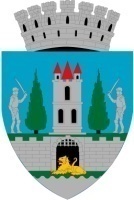 Primarul Municipiului Satu Mare, Kereskényi GáborÎn temeiul prevederilor art. 136 alin. (1) din O.U.G.nr. 57/20019 privind Codul Administrativ, cu modificările și completările ulterioare, îmi exprim inițiativa de promovare a proiectului de hotărâre privind aprobarea Planului de Mobilitate Urbană Durabilă al municipiului Satu Mare, proiect în susținerea căruia formulez următorulReferat de aprobareStrategia integrată de dezvoltare urbană reprezintă unul dintre principalele instrumente de planificare strategică aflate la dispoziția municipiilor, orașelor și zonelor metropolitane, urmărind utilizarea optimă și responsabilă a resurselor disponibile pentru a asigura o coeziune urbană și pentru a maximiza oportunitățile sustenabile de dezvoltare urbană. Pilonul central al unei Strategii Integrate (SIDU) îl reprezintă viziunea coerentă de dezvoltare - sprijinită de comunitate și factorii implicați în procesul de consultare - care transpune obiective strategice și tematici de dezvoltare în direcții de acțiune, prefigurând apoi un portofoliu concret de proiecte prioritare, cu mecanisme de implementare și surse de finanțare.Municipiul Satu Mare are în prezent o strategie de dezvoltare integrată valabilă până în 2025. Documentul menționat mai sus a fost luat ca punct de plecare pentru pregătirea programelor și proiectelor din actualul document de dezvoltare. Au fost evaluate și analizate cu atenție conținutul actualului document de dezvoltare și au fost incluse în actualul document de strategie o listă de programe și proiecte care nu au fost încă implementate, dar care nu și-au pierdut relevanța.Strategia integrată de dezvoltare urbană a municipiului Satu Mare a parcurs atât procedura de consultare publică prevăzută de Legea nr. 52/2003 privind transparenţa decizională în administraţie, cât şi pe aceea impusă de Agenţia pentru Protecţia Mediului. În urma consultării publice conform prevederilor HG nr. 1076/2004 privind stabilirea procedurii de realizare a evaluării de mediu pentru planuri şi programe, cu modificările şi completările ulterioare, care a constat în publicarea de anunţuri în ziare locale şi pe site-ul UAT Municipiul Satu Mare, şi luând în considerare Notificarea emisă de Direcţia de Sănătate Publică a judeţului Satu Mare, Agenţia pentru Protecţia Mediului Satu Mare a emis DECIZIA ETAPEI DE ÎNCADRARE. Consultarea publică conform prevederilor Legii nr. 52/2003 privind transparenţa decizională în administraţia publică, republicată a demarat prin publicarea anunţului de informare pe pagina oficială a Primăriei municipiului Satu Mare. Având în vedere, circumstanţele excepţionale, se impune supunerea spre aprobare a SIDU 2023-2030 a Municipiului Satu Mare, înaintea expirării termenului privind finalizarea procesului de consultare publică, în conformitate cu art. 7, alin (13) din Legea 52/2003 privind transparenţa decizională în administraţia publică-Republicată, conform celor menţionate în Referatul nr. 74952/22.12.2023.Având în vedere faptul că în actuala perioadă de programare, în acord cu prevederile condiţiilor generale şi specifice din ghidurile de finanţare, una dintre condiţiile pentru accesarea de fonduri comunitare nerambursabile în cadrul POR 2021-2027 este aceea ca proiectele propuse de către municipalităţi să fi fost incluse într-o strategie integrată de dezvoltare urbană, propun spre analiză şi aprobare Consiliului Local al Municipiului Satu Mare proiectul de hotărâre privind aprobarea Strategiei Integrate de Dezvoltare Urbană a Municipiului Satu Mare în forma prezentată de executiv.Întocmit,Cons. Mirela Pinte, 2.ex.                                                      INIŢIATOR :PRIMARKereskényi Gábor